DOCUMENT TITLE:	TSR - Working at height -  GeneralDOCUMENT NUMBER:	KPNWE.WI.11.HSCO.043REVIEW NUMBER: 	1EFFECTIVE DATE:    	06 Jul 2020NEXT REVIEW DATE:	06 Jul 2023 .. CONFIDENTIALITY:The information contained in this document is confidential to Kuwait Petroleum International Ltd. Copyright © Kuwait Petroleum International Ltd.  Copying of this document in any format is not permitted without written permission from the management of Kuwait Petroleum International Ltd.This document is reviewed and approved according to the released online Document Approval Flow *Access rights:	       Generally Accessible {0>INLEIDING WERKEN OP HOOGTE – ALGEMEEN<}73{>INTRODUCTION TO WORKING AT HEIGHTS - GENERAL<0} {0>vallen van op hoogte blijft een van de belangrijkste oorzaken van ernstige arbeidsongevallen.<}61{>Falling from a height remains one of the major causes of serious work accidents.<0} {0>Alleen een nauwgezette opvolging van de juiste procedures, het aanwenden van de gepaste arbeidsmiddelen en een correct gebruik van de beschermingsmiddelen kunnen de risico's verminderen.<}0{>This risk can only be reduced by following proper procedures, using appropriate work tools and with the correct use of personal protection equipment.<0}{0>SITUATIESCHETS & RISICO’S<}100{> EXPLANATION & RISKS<0}{0>SITUATIESCHETS & RISICO’S<}100{> EXPLANATION & RISKS<0}{0>Definitie werken op hoogte:<}79{>Definition of working at height:<0}{0>werken met een stahoogte > 2,5 meter boven de grond (of lager indien lokale wet strenger is)<}0{>working with a standing height > 2m (> 2,5 m NL) above the ground (or lower if local regulations are stricter)<0}{0>werken op < 4 meter van een dakrand<}0{>working at < 4 meters from a roof edge<0}{0>werken lager dan 2,5 meter boven de grond, maar waarbij men op uitstekende delen of in het water kan vallen of boven verkeer<}0{>working lower than 2 meters (< 2,5 m in NL) above the ground, but where one can fall on protruding parts, into water or onto traffic<0}{0>werven aan steile hellingen, nabij afgronden of diepe graafputten<}0{>sites at steep angles, near cliffs or deep excavation pits<0}{0>hoogtebegrippen:<}0{>height concepts:<0}{0>* val- of stahoogte = hoogteverschil tussen grond en voetzool van de persoon die op hoogte werkt<}0{>* Falling or standing height  = height difference between the floor and foot of the person working at height<0}{0>* werkhoogte = hoogte waarop men werkt of nog de hoogte waarop de handen zich bevinden<}0{>* working height = height at which people work or the height at which their hands are located<0}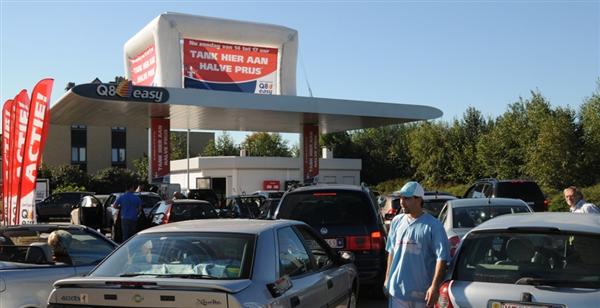 {0>Voorbeelden:<}100{>Examples:<0}{0> schilderen van opslagtanks op brandstofdepots<}0{>painting storage tanks at fuel depots<0}{0> onderhoud van goten van luifels op tankstations<}0{>maintenance of gutters and canopies at service stations<0}{0> vervangen/plaatsen van lichtarmaturen op hoogte<}64{>installation/replacement of light fixtures at heights<0}{0> installatie van bewakings-camera’s<}73{>installation of monitoring cameras{0> installatie van bewakings-camera’s<}73{>installation of solar panels{0> branding van en marketing acties op tankstations<}0{>branding of and marketing campaigns on filling stations<0}{0> werken en inspecties op tankdaken<}0{>work and inspections on tank roofs<0}{0> marketing acties op luifels en daken van tankstations<}0{>marketing actions on awnings and roofs of filling stations<0}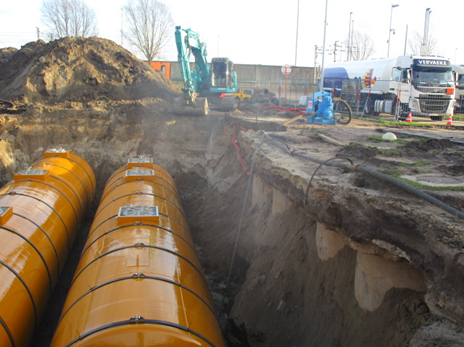 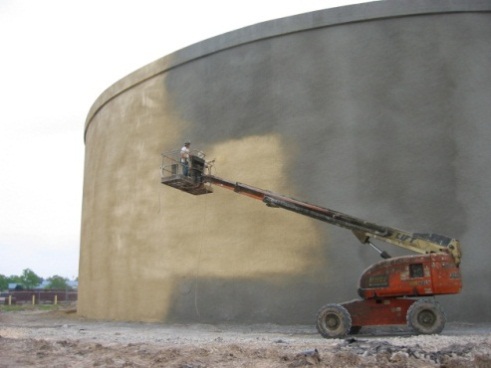 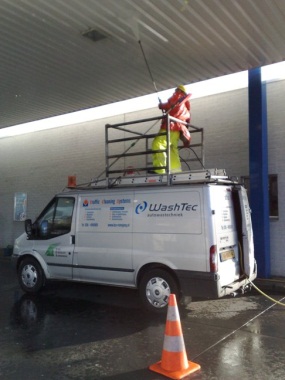 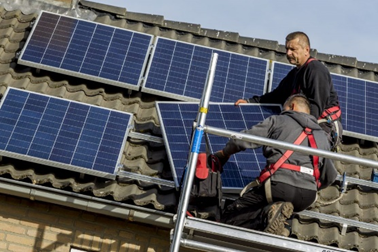 {0>Volgende risico’s zijn verbonden:<}64{>The following risks are present:<0}{0>vallen van personen (evenwicht verliezen, struikelen, weg- en uitglijden, ...)<}0{>people falling (balance lost, stumbling, slipping, ...)<0}{0>vallen van voorwerpen<}73{>falling objects<0}{0>omvallen van het arbeidsmiddel om de hoogte te overbruggen<}0{>collapse of equipment used to bridge a height<0}
{0>(door onstabiele of ongelijke ondergrond, aanrijdingen, …)<}0{>(caused by unstable or uneven surfaces, collisions, ...)<0}{0>aanraking met onder spanning staande delen – elektrische risico’s<}68{>contact with live parts - electrical risk<0}{0>Volgende risico’s zijn verbonden:<}64{>The following risks are present:<0}{0>vallen van personen (evenwicht verliezen, struikelen, weg- en uitglijden, ...)<}0{>people falling (balance lost, stumbling, slipping, ...)<0}{0>vallen van voorwerpen<}73{>falling objects<0}{0>omvallen van het arbeidsmiddel om de hoogte te overbruggen<}0{>collapse of equipment used to bridge a height<0}
{0>(door onstabiele of ongelijke ondergrond, aanrijdingen, …)<}0{>(caused by unstable or uneven surfaces, collisions, ...)<0}{0>aanraking met onder spanning staande delen – elektrische risico’s<}68{>contact with live parts - electrical risk<0}{0>VEILIGHEIDSEISEN<}100{>SAFETY REQUIREMENTS<0}{0>VEILIGHEIDSEISEN<}100{>SAFETY REQUIREMENTS<0}{0>MOET ALTIJD !!!<}101{>ALWAYS:<0}{0>CHECK<}100{>CHECK<0}{0>MOET ALTIJD !!!<}101{>ALWAYS:<0}{0>CHECK<}100{>CHECK<0}{0>EVALUEER DE RISICO’S MET EEN RI&E OVER VOLGENDE ASPECTEN:<}0{>EVALUATE THE RISKS WITH A RISK ASSESSMENT AND EVALUATION ON THE FOLLOWING ISSUES:<0}{0>aard van de werkplek (plaats, machines, uitrusting, materiaal, omgeving, …)<}0{>nature of the workplace (place, machinery, equipment, materials, environment, ...)<0}{0>bron van het gevaar (werkhoogte, valhoogte, nabijheid van een afgrond of water, andere werken in de buurt, …)<}0{>source of the danger (working at height, falling from height, proximity of a cliff or water, other works in the vicinity, ...)<0}{0>aard van de werkzaamheden (opdracht, duur en statijd, frequentie, positie, krachtuitoefening, reikwijdte, …)<}60{>nature of the work (assignment, duration and standing time, frequency, position, power exertion, performance, scope, ...)<0}{0>werknemers (bekwaamheid, ervaring, leeftijd, fysieke geschiktheid, hoogtevrees, …)<}0{>workers (skill, experience, age, physical fitness, vertigo, ...)<0}{0>KIES VOOR HET MINST GEVAARLIJKE ARBEIDSMIDDEL<}0{>CHOOSE THE LEAST DANGEROUS WORKING TOOL<0}{0>De potentiële valhoogte moet met alle mogelijke middelen verkleind worden.<}0{>The potential fall height must be reduced by all possible means.<0}{0>Collectieve beschermingsmiddelen hebben de voorkeur op persoonlijke.<}0{>Collective fall protection enjoys preference over personal equipment.<0}{0>AFBAKENING & SIGNALISATIE<}100{>DEMARCATION & SIGNILISATION<0}{0>In en aan zones waar personen kunnen vallen, moeten gepaste signalisatie en afsluitingen geplaatst worden.<}0{>Appropriate signs and fencing must be placed in and on the areas where people may fall.<0}{0>Zones met vallende voorwerpen mogen enkel betreden worden door bevoegde werknemers met de gepaste bescherming.<}0{>Zones with falling objects may only be accessed by authorised employees with appropriate protection.<0}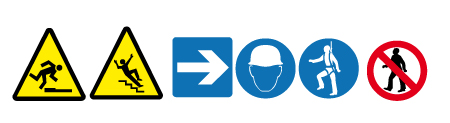 {0>MOET ALTIJD !!!<}100{>ALWAYS: <0}{0>CHECK<}100{>CHECK<0}{0>MOET ALTIJD !!!<}100{>ALWAYS: <0}{0>CHECK<}100{>CHECK<0}{0>ARBEIDSMIDDELEN & MATERIAAL VOOR WERKEN OP HOOGTE<}97{>WORK TOOLS & EQUIPMENT FOR WORKING AT HEIGHT<0}{0>altijd in goede staat<}81{>always in a good condition<0}{0>steeds preventief visueel keuren VOOR gebruik<}0{>always inspect visually BEFORE use<0}{0>periodiek gekeurd en geïnspecteerd<}0{>periodically tested and inspected<0}{0>voorzien van de juiste labels, pictogrammen en informatie<}0{>fitted with the correct labels, pictograms and information<0}{0>geldige werkvergunning<}88{>valid work permit<0}{0>VOOR EISEN BIJ SPECIFIEKE SITUATIES, ZIE OOK:<}0{>FOR REQUIREMENTS WITH SPECIFIC SITUATIONS, SEE ALSO:<0}{0>Ladders:<}98{>Ladders:<0}	{0> KPNWE-CL-HSSE-10-077 Task Safety Requirements – Ladders<}73{>Task Safety Requirements – Ladders<0}{0>Hoogwerkers:<}98{>Mobile elevated work platforms:<0}	{0> KPNWE-CL-HSSE-10-078 Task Safety Requirements – Mobile<}73{>Task Safety Requirements – Mobile<0} 		{0>Elevated Work Platforms<}77{>Elevated Work Platforms<0}{0>Steigers:<}99{>Scaffolding:<0}	{0> KPNWE-CL-HSSE-10-079 Task Safety Requirements – Scaffolding<}73{>Task Safety Requirements – Scaffolding<0}{0>Dakwerk:<}0{>Roof work:<0}	{0> KPNWE-CL-HSSE-10-080 Task Safety Requirements – Roof Work<}70{>Task Safety Requirements – Roof Work<0}Prepared by:Operational AssistantAn CornelisReviewed by:Operational AssistantAn CornelisApproved by:QHSSE ManagerGerardus TimmersReview dateReview referenceReview detailsReview version01 Dec 2017006 Jul 2020--minor changes1